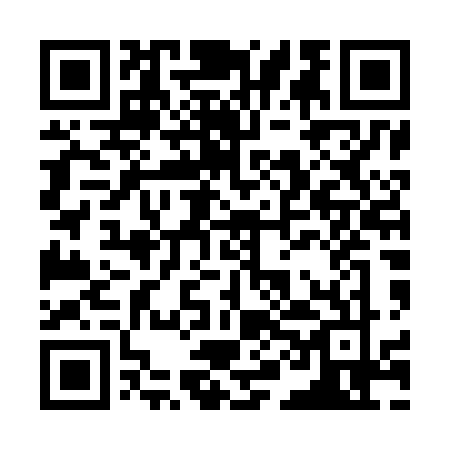 Ramadan times for Tolten, ChileMon 11 Mar 2024 - Wed 10 Apr 2024High Latitude Method: NonePrayer Calculation Method: Muslim World LeagueAsar Calculation Method: ShafiPrayer times provided by https://www.salahtimes.comDateDayFajrSuhurSunriseDhuhrAsrIftarMaghribIsha11Mon6:166:167:472:035:358:178:179:4312Tue6:176:177:482:025:348:168:169:4113Wed6:196:197:492:025:338:148:149:3914Thu6:206:207:502:025:328:138:139:3815Fri6:216:217:512:025:318:118:119:3616Sat6:226:227:522:015:308:108:109:3417Sun6:236:237:532:015:298:088:089:3318Mon6:246:247:542:015:288:068:069:3119Tue6:256:257:552:005:278:058:059:2920Wed6:276:277:562:005:268:038:039:2821Thu6:286:287:572:005:248:028:029:2622Fri6:296:297:581:595:238:008:009:2423Sat6:306:307:591:595:227:587:589:2224Sun6:316:318:001:595:217:577:579:2125Mon6:326:328:011:595:207:557:559:1926Tue6:336:338:021:585:197:547:549:1827Wed6:346:348:031:585:187:527:529:1628Thu6:356:358:041:585:177:517:519:1429Fri6:366:368:051:575:167:497:499:1330Sat6:376:378:061:575:157:477:479:1131Sun6:386:388:071:575:137:467:469:101Mon6:396:398:081:565:127:447:449:082Tue6:406:408:091:565:117:437:439:063Wed6:416:418:101:565:107:417:419:054Thu6:426:428:111:565:097:407:409:035Fri6:436:438:121:555:087:387:389:026Sat6:446:448:131:555:077:377:379:007Sun5:455:457:1412:554:056:356:357:598Mon5:465:467:1512:544:046:346:347:579Tue5:475:477:1612:544:036:326:327:5610Wed5:485:487:1712:544:026:316:317:54